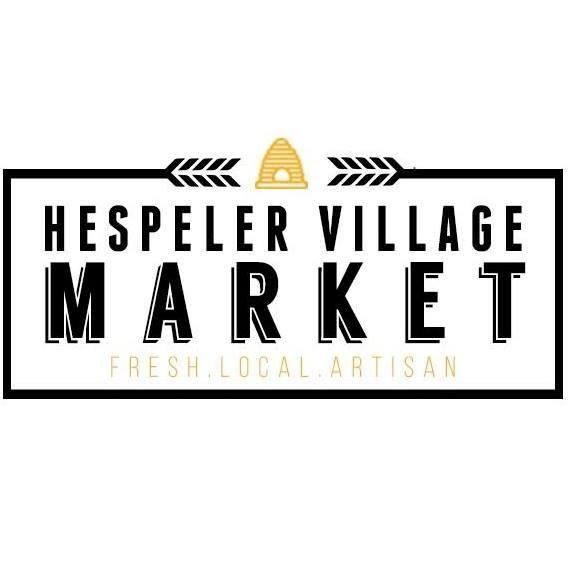                                                          Farmer Vendor ApplicationBusiness name:_________________________________________________________________Contact name:__________________________________________________________________Address:_______________________________________________________________________City:__________________________   Postal Code:__________________Phone number:_________________________ Cell Number:________________________E-mail:________________________________________________________________________Social Media Tags (to follow or promote):__________________________________________________________________________________________________________________________________________________________________________________________________________________________________Farm Address:_____________________________________________________________________________________________________________________________________________________City:_________________________________  Postal Code:______________________________Phone Number:_____________________________  Fax:________________________________Farm Registration Number:_________________________Farm Emergency Number:__________________________Circle months you plan to attend:  June July August September October Items you grow and PLAN to sell:5.67.8.OTHER items you plan to sell (Ontario products only)5.6.7.8.Please list the date/s of participation in the market.   List ‘full season’ if applicable.                                                                - - - - --All cheques payable to the Hespeler Village Market. Please put HVM Stall Fee in memo space. Please mail your application to: Hespeler Village Market P.O Box 29022 Cambridge, Ontario, N3C 0A0. Fees are non-refundable; however, rain dates can be arranged for non-seasonal prepaid vendors. There is no on street parking for the duration of the market.  Anchor weights are REQUIRED for all tents at the Market in case of inclement weather. Vendors must have their space set up by 2:45pm. No entry will be permitted by vehicles after 2:30pm due to safety and liability issues. There is NO SMOKING at your booth! If you need to smoke, please move away from other vendors and customers. Vendor stall will be booked once payment is received. Thank you.Hespeler Village Farmers' Market 2017 (June 9 – Oct 6 )  Vendor Application.   For information contact Jen @ hespelervillagemarket@gmail.comwww.hespelervillagemarket.comI understand and agree to the terms, conditions, rules and regulations. Signature.                                                                                                                    Date.